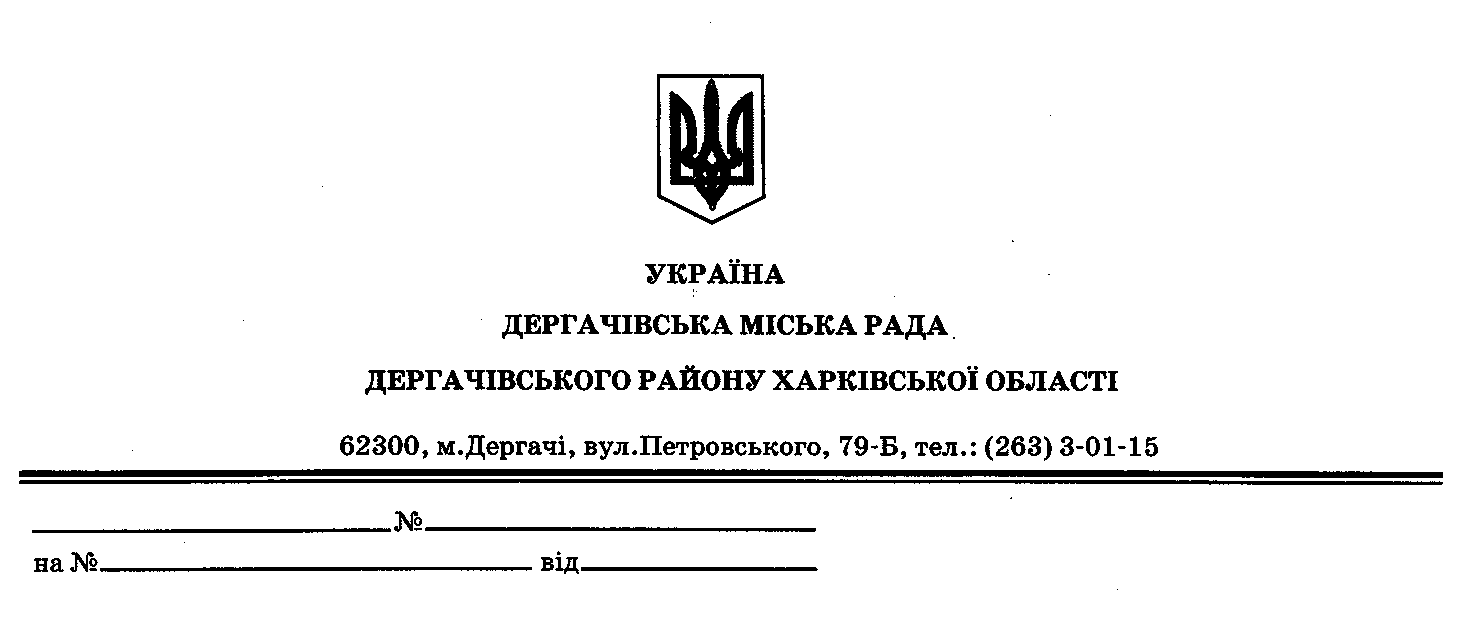 ДЕРГАЧІВСЬКА МІСЬКА РАДАВИКОНАВЧИЙ КОМІТЕТРІШЕННЯВід  12 липня  2016 року                                            №116Про  затвердження порядку денного засідання виконавчого комітету міської радиЗатвердити для розгляду на засіданні виконавчого комітету міської ради такий порядок денний:Про затвердження порядку денного засідання виконавчого комітету міської ради.       Доповідає:    Дергачівський міський голова О.В.ЛисицькийПро виконання делегованих повноважень за І півріччя 2016 року.Доповідає:  Кисіль В.Ю. – перший заступник міського голови.       Доповідає:    Дергачівський міський голова О.В.ЛисицькийПро проведення конкурсу «Місто кращого благоустрою».Доповідає: Дергачівський міський голова О.В.Лисицький .4.    Про стан роботи із зверненнями громадян  за І півріччя  2016 року.      Доповідає:   Дергачівський міський голова О.В.Лисицький 5.   Про проведення конкурсу з визначення виконавця послуг з вивезення       побутових відходів на території Дергачівської міської ради      Доповідає:   Дергачівський міський голова О.В.Лисицький 6.   Про внесення змін до рішення № 59 виконавчого комітету Дергачівської міської ради « Про організацію та проведення заходів по очистці та ремонту колодязів в м. Дергачі у 2016 році» від 15.03.16р.7 .    Про внесення змін до рішення № 93 виконавчого комітету Дергачівської міської ради « Про організацію та проведення заходів по ліквідації не санкціонованих звалищ в м. Дергачі у 2016 році» від 11.05.16р.       Доповідає:    Дергачівський міський голова О.В.Лисицький8.    Про затвердження проектно-кошторисної документації на виконання              капітального ремонту дитячого садка по провулку №19 в м.Дергачі .       Доповідає:  Дергачівський міський голова О.В.Лисицький9.    Про затвердження проектно-кошторисної документації на виконання        капітального ремонту фасаду (утеплення стін з фарбуванням за        технологією Ceresit) в ДНЗ «Лелеченька» за адресою: м. Дергачі, вул.        Садова,8       Доповідає:  Дергачівський міський голова О.В.Лисицький10. Про затвердження проектно-кошторисної документації на виконання        капітального ремонту вікон з заміною на металопластикові конструкції в        ДНЗ «Сонечко» за адресою: м. Дергачі, пров.Заводський, 1       Доповідає:  Дергачівський міський голова О.В.Лисицький11.  Про упорядкування адреси житловим будинкам гр.Малець Б.М., Мамедо-      вої Г.Н., Мамедова А.Н. та Смоляк А.А.      Доповідає:  Дергачівський міський голова О.В.Лисицький12. Про уточнення поштової адреси домоволодінню гр.Чередниченко Л.В.      Доповідає:  Дергачівський міський голова О.В.Лисицький13. Про присвоєння адреси земельній ділянці за проектом відведення для        будівництва та обслуговування жилого будинку, господарських будівель і       споруд гр.Гилун В.В.       Доповідає:  Дергачівський міський голова О.В.Лисицький14. Про  присвоєння адреси земельній ділянці за проектом відведення для        будівництва та обслуговування жилого будинку, господарських будівель        і споруд гр.Воропай Є.Ю.        Доповідає:  Дергачівський міський голова О.В.Лисицький  Дергачівський міський голова                                   О.В.Лисицький